Noyes Museum of Art of Stockton University,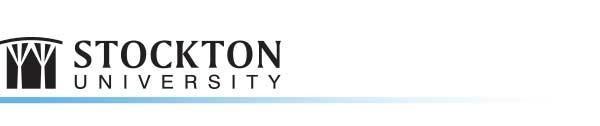 The Claridge, A.C.: September – Opening Reception for Four Exciting New Exhibitions!  For Immediate Release; with photos on Flickr and captions belowTuesday, September 11, 2018NOYES GALLERY AT THE CLARIDGE, A.C. ATLANTIC CITY, N.J. -  The Noyes Museum Gallery at the Claridge Hotel in Atlantic City is celebrating four new artists’ exhibitions with an opening reception on Sunday, September 23 from 11:00 am to 1:00 pm. The featured exhibitions are: Steve Freeman: Photography; Janet Boltax: A Life in Transition; Rae Smith; and Laura Bethmann, all are on view from September 6 – December 2, 2018. The works include photography, portrait paintings, pastels and mixed media nature printing with watercolors.STEVE FREEMAN is on view from September 6 – December 2, 2018. Featuring compelling images from photographer Steve Freeman, this exhibition is a survey of his travels around the world. Capturing portraits, landscapes, wildlife, and events he witnessed during his travels, Freeman highlights the beauty in daily life and provides a glimpse into the lifestyles of people and communities from around the globe.  (Photo 1)JANET BOLTAX: A LIFE IN TRANSITION, September 6 – December 2, 2018. The Noyes presents a series of portraits from artist Janet Boltax depicting the gender transition of two individuals over an approximately two and a half year period. Accompanying the portraits are excerpts of interviews the artist conducted during each sitting. (Photo 2)RAE SMITH, September 6 – December 2, 2018. Rae Smith, elected Master Pastelist by The Pastel Society of America in 1997, is their 2014 Hall of Fame Honoree. She has exhibited her exquisite pastel and oil paintings throughout the United States, as well as internationally. (Photo 3)LAURA BETHMANN, September 6 – December 2, 2018. Featuring nature printing with watercolors by artist, author, workshop leader, and gardener Laura Bethmann, these “direct impressions of life” mixed media paintings offer beautiful still lifes and colorful garden scenes using the ancient technique of nature printing. (Photo 4)More – Continued from page 2NOYES GALLERY, THE CLARIDGE, ATLANTIC CITY:	Current Exhibitions: ∙  STEVE FREEMAN						September 6  – December 2, 2018∙  JANET BOLTAX: A LIFE IN TRANSITION				September 6  – December 2, 2018∙  RAE SMITH							September 6  – December 2, 2018∙  LAURA BETHMANN						September 6  – December 2, 2018Upcoming Exhibition: ∙  DAVID FRENCH						October 4 – January 6, 2019Upcoming Programs & Events: ∙  Opening Reception: 11 am - 1 pm 				September 23, 2018 Photos 1-4 Captions:STEVE FREEMAN, Iwafi Boy, inkjet on acrylicJANET BOLTAX: A LIFE IN TRANSITION, Autumn, oil on canvasRAE SMITH, Into the Light, pastelLAURA BETHMANN, Dear Maria, watercolorABOUT:1. Noyes Museum Galleries, Stockton’s Kramer Hall, 30 Front St., Hammonton, N.J. 08037 • (609) 626-3420 • www.noyesmuseum.org2. Noyes Arts Garage: 2200 Fairmount Ave., Atlantic City, N.J. 08401 • (609) 626-3805 • http://www.artsgarageac.com 3. Noyes Gallery, Seaview Resort: 401 S. New York Rd., Galloway, N.J. 08205 • (609) 626-34204. Noyes Gallery, The Claridge Hotel:  The Boardwalk & Park Place, Atlantic City, N.J. 08401 • (844) AC IS FUN • (844) 224-7386 Contact:	Saskia SchmidtNoyes Museum Director of EducationHammonton, NJ 08037Saskia.Schmidt@stockton.edu(609) 626-3420	                                       #                                     #                                      #